LEADERSHIP ACADEMY OF DISTRICT 6080FAQ’S2016-2017 Academy Year"Who is eligible to participate?"“What is the process for admission?”“Is there a cost?"How much time does it take?""How many meetings are there?""How does the program work?"“Do I need any special equipment or software?”"Can I work from my office?""What kinds of assignments are required?"“Are there tests/exams?” “Can I seek help if I run into a problem?”Who is eligible to Participate?For the Full Year Academy ProgramPast Club PresidentsPresidents-ElectPresidents NomineeOther interested RotariansWhat is required for admission?  Admission to the DLA program is by application only. The following are eligible to nominate an individual to participate in the full year program:Past District GovernorsDistrict GovernorDistrict Governor-ElectDistrict Governors NomineeAcademy InstructorsAcademy DeanAssistant GovernorsIf you are interested in being considered for participation in the DLA program, discuss the program with one of the above individuals, complete the application and have them sign it for you.  As part of the nomination process, you will complete and submit a Candidate Agreement, an Application Form, and a “Student Skills Survey” to insure that you have the equipment, software, knowledge and computer skills to complete the program successfully.How much does it cost?  The cost for District 6080 Rotarians to participate in the Academy program is as followFull Academy Program (all 6 courses) $125.00
Contact Academy Dean, PDG Raymond Plue at plue-r@socket.net This fee can be paid by either the student of the club.  There is no cost for materials as all Academy materials are available online in Canvas for download.  If students wish to purchase the course materials from RI, they will need to do so at their own expense.  However, it is strongly recommended that all students purchase the 2016 RI Manual of Procedure ($8.00 from the RI Shop with no shipping charges) as this “manual” will be used for all Academy courses.  (NOTE: The 2016 MOP will be available in the Fall of 2016 in PDF format and in late 2016 in printed format.  This new edition will reflect all of the changes that were approved by the April 2016 Triennual Council on Legislation.) How much time do the courses take? This is the most frequently asked question and is difficult to answer because each Academy participant has individual knowledge and skill levels with regard to Rotary programs, computers, the Internet and software that will determine how much time they will need to complete each course.  However, what we can tell you is that the program requires a commitment on the part of each student in order to complete it successfully. Think of each course as a typical month long 3-credit college course.  On average, each course will require a minimum of 2-3 hours each week to review the resources, respond to discussion topics, prepare and submit the assignment(s) and take the final exam.  To do this, students must schedule their time throughout the month to insure success.  To assist you, a timeline is provided for each course to keep you on track.  If you follow this timeline we guarantee that you will complete each course with no difficulty and in a timely manner.  On the other hand, if you wait until the last weekend of the month to get started, you won’t meet the mid-course deadlines and you could easily fall behind.  If students fall behind it is very difficult to catch up and they may need to drop the program and complete it at a later date (within the next two years).  How many meetings are required?  District 6080 requires that participants attend the following meetings:  District Assembly (April)Final Seminar & Graduation (May or June)District ConferenceHow does the program work? The DLA “Classroom” throughout the entire year is the cloud based Canvas Virtual Classroom Learning Management System.  Each student is given personal access to Canvas once they submit their application to the Academy Dean. All course materials will be posted to Canvas on a course by course basis as each course in launched.  Throughout the year, students are enrolled in each course when it is launched on the 1st of the month.  No student is given access to courses until the day they are launched as the courses will not be available until access until that date..Course Procedure: DLA courses are made available ONLY during the month in which they are taught.  If you finish your course for the month early, you will need to wait until the following month for the next course to be posted.  Instructors have allotted personal time to manage their course during the month it is being offered.  Please do not request that you be allowed to move forward to the next course before the month in which it is taught as this will not be possible because the course will not be available.  Once you are officially enrolled in a course, a notification will be sent to your email address. Each course has a deadline and these deadlines should be followed to insure that you will not fall behind.  In addition, instructors are primarily ONLY available during the month in which their specific course is taught.  There are two deadlines for each course as follows:25th of the Month: All course work including discussions and written assignments are due.Last day of the month:  Complete the course final exam.  The exception is Course #6 (The Rotary Foundation) which is taught in two parts over six weeks. April 15:  Deadline for completing discussions and submitting written assignments to the Instructor.April 20: Deadline for completing final examWhat equipment and software do I need?  The basic Academy requirements are as follows:EquipmentEither a PC or a MAC (Desktop or Laptop)An iPad or other Tablet with an external keyboard.An operating system that is no more than two years old (the newer the better!)  BOTH Google Chrome and Internet Explorer or Edge (for Academy purposes, use of the RI web site and specifically use of the cloud-based Canvas Virtual Classroom.Internet: You also must have high speed Internet Access.  The DLA program cannot be performed on a dial-up connection.  Therefore, if you do not have high speed access and cannot gain access to it on a regular (daily) basis, you should delay your DLA participation until this requirement is met.  Software  Microsoft Office Suite: All Academy curriculum and the documents related thereto were developed using the Microsoft Office Suite of Software (2013 or later), specifically Word, Excel, and PowerPoint.  If you do not have access to this software, you can download the FREE OpenOffice Suite from the Internet http://download.openoffice.fm/free/ which is available in both PC and MAC versions.  This software is fully compatible with Microsoft Office and will enable you to use and complete the “fillable Word documents” that are used for every Academy course.  Adobe Acrobat Reader: The majority of the documents for download will be in Acrobat PDF format. Make sure that you have the latest version of the FREE Acrobat Reader Software installed on your CPU in order to access, open, read, and print all of these documents.Can I work from my office? As previously stated, the DLA “Classroom” throughout the entire year is the cloud based Canvas Virtual Classroom.  To access Canvas a user ID and password are required.  If you work in a government office (including local) non-profit organization, or any type of financial institution, more than likely you will not be able to access Canvas from your office due to the heavy firewalls and security measures installed.  DO NOT TRY TO GET THIS CHANGED FOR YOU.  Your IT person will not be able to help you as in order to make the change it would require changing the system for everyone in the office.  You’ll just have to locate somewhere else to access the Canvas systemWhat kinds of assignments will there be? Each of the courses has a written assignment based on the material presented during the course that must be completed and turned into the instructor by the 25th day of each month. Many of these will require that you work with your club or club leaders / committee members in order to complete them.  For the 2016-2017 Academy year, all students who are admitted to the program will have “extra support”.  Once you have been pre-admitted to the program, your club President will be contacted by the Academy Dean.  He/She will be notified that you will be participating in the DLA program and that club support and assistance will be necessary during various months when you will be working on developing “action plans” for Membership, Public Image, New Generations, The Rotary Foundation and finally a full Club Action Plan. In this way, the club committee members who are involved in those programs during the months those courses are taught will be notified in advance that they will need to work with you to complete your assignment for each course.  Allow plenty of time during the month in which to get these completed as each assignment is due on the 25th day of the month in which the course is taught (except course #3 which is a six week course. See #7a above.) All assignments are written with very specific criteria and formatting that you must follow. If you do not submit an assignment that meets the criteria as described in the course instructions, you will be asked to revise and resubmit it. When you complete the Academy, you will have a complete set of “tools” to help your club become as successful as it can be and you will have the ability to guide them through the implementation of those “plans” which are particularly relevant to your Rotary club. In addition, you will have the Rotary knowledge and background needed to be a highly successful leader at the club or district level.Are there exams?  Once you have completed your discussion topics and your instructor has received and approved your written assignment, he/she will provide you with a copy of the course “Pre-Test”. This Pre-Test will be identical to the Final Exam that you will take online.  You will not return the PreTest to the Instructor.  You will use the answers on the Pre-Test to take your Final Exam online on using Canvas. A score of 70% is required to pass the final exam for each and every course and the system will give you the results immediately upon submitting your answers. If you score 70% or above, you will not be able to retake the exam.Can I get help if I need it?  Do NOT become discouraged if you’re having trouble getting back in the groove of “going back to school”. If you feel you are falling behind or you’re having particular difficulty with something, pick up the phone and give the Dean or the Canvas Administrator (ie: “Head Cheerleader” a call (541-388-7342). The Academy Dean, your instructors and the Administrator will work with you to help you get over the hump.  As the Canvas Administrator, this will be my 19th year as an Academy instructor, administrator and webmaster and during that time I’ve had a lot of experience pulling students back from the brink.  Harriett SchloerAcademy Administrator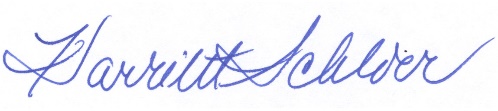 Phone:  541-388-7342Email:  in2dtp@gmail.com             rotarydla@gmail.com 